CARTA DE APOYO INSTITUCIÓN ACADÉMICA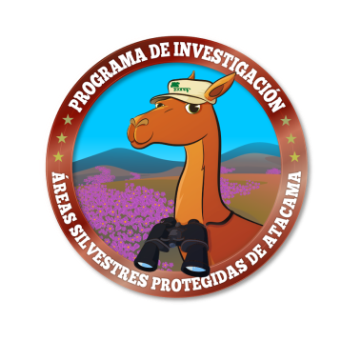 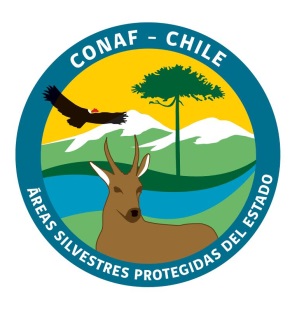 Con fecha___________, la Universidad____________________, Profesor Guía/Patrocinante_______________certifica que el alumno______________, rut_________________, de la carrera/ postgrado______________desarrollará el Proyecto de Tesis______________, en el Área Silvestre Protegida ____________ en el período comprendido de_______________.La institución certifica que conoce el Programa de Investigación en las Áreas Silvestres Protegidas de Atacama y el Manual de Procedimientos, Requisitos y Obligaciones para Proyectos de Investigación Científica en el Sistema Nacional de Áreas Silvestres Protegidas del Estado – SNASPE.____________________________Nombre:Rut:Firma:Timbre: